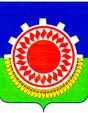 СОВЕТ ДЕПУТАТОВКУЯШСКОГО СЕЛЬСКОГО ПОСЕЛЕНИЯКУНАШАКСКОГО МУНИЦИПАЛЬНОГО РАЙОНАРЕШЕНИЕот  31  июля   2019 г     №  23                                                                                                                                «Об исполнении бюджетаКуяшского сельского поселенияза  2  квартал 2019 год»              Руководствуясь Бюджетным кодексом Российской Федерации, Федеральным законом от 06.10.2003 № 131-ФЗ «Об общих принципах организации местного самоуправления в Российской Федерации», Уставом Куяшского сельского поселения, Положением о бюджетном процессе в Куяшском сельском поселении, утвержденным Советом депутатов от 18.04.2014 г № 10, Совет депутатов  Куяшского  сельского поселения РЕШАЕТ:Принять отчет об исполнении бюджета Куяшского сельского поселения за 2 квартал 2019 год согласно приложению.Настоящее решение вступает в силу со дня его подписания и подлежит опубликованию в средствах массовой информации. Контроль исполнения данного решения возложить на комиссию по бюджету и налоговой политике Совета депутатов Куяшского сельского поселения.Председатель Совета депутатов:                                                          А.П.ШубинПриложениек решению Совета депутатовКуяшского сельского поселенияот 31 июля  2019 г №23 Об исполнении бюджета за  2  квартал 2019 год     1.  Утвердить   отчет об исполнении бюджета Куяшского сельского поселения за 2 квартал 2019 годапо доходам в сумме 2848615,98 в том числе безвозмездные поступленияот других бюджетов бюджетной системы Российской Федерации в сумме 2231182рублей  по расходам в сумме 3089818,51  c превышением расходов над доходами в сумме 241202,53  со следующими показателями:         - по доходам бюджета поселения по кодам классификации доходов бюджетов согласно приложению 1;        - по расходам бюджета поселения по разделам и подразделам классификации расходов бюджетов согласно приложению 2;          Глава Куяшского сельского поселения:                                   В.А.  АверинПриложение № 1к решению Совета депутатов Куяшского сельского поселения«Об исполнении бюджета поселения за 2 квартал 2019 года»От «31»  июля  2019 год №23Доходыбюджета поселения за 2 квартал 2019 годаПриложение № 2к решению Совета депутатов Куяшского сельского поселения«Об исполнении бюджета поселения за 2 квартал 2019года»от «  31  »   июля    2019 год № 23  Расходыбюджета поселения за 2  квартал 2019 года                                             (тыс. рублей)Код бюджетной классификацииНаименование доходаСумма (тыс. рублей) 100 00000 00 00000Налоговые и неналоговые доходы617433,98101 02000 01 0000 110Налог на доходы физических лиц51427,04105 03010 01 0000 110Единый сельхоз налог-54965,14106 01030 10 0000110Налог на имущество физических лиц, взимаемый  по ставкам применяемым к объектам налогообложения , расположенным в границах сельских поселений34684,99106 06000 00 0000 110Земельный налог474000,60106 06033 10 0000 110Земельный налог с организаций, обладающих  земельным участком расположенным в границах сельских поселений 328166,32106 06043 10 0000 110Земельный налог с физических лиц, обладающих земельным участком ,расположенным в границах сельских поселений 145834,28111 00000 00 0000 000 Доходы   от использования  имущества ,находящегося  в государственной и муниципальной собственности53482,15111 05035 10 0000 120Доходы от сдачи в аренду имущества, находящегося в оперативном управлении органов управления сельских поселений и созданных ими учреждений ( за исключением имущества муниципальных бюджетных и автономных учреждений)53482,15113 00000 00 0000 000 Доходы  от оказания платных услуг и компенсации затрат государства 26658,94113 02995  10 0000 130 Прочие доходы  от компенсации  затрат бюджетов сельских поселений 26658,94114 00000 00 0000 000 Доходы от продажи  материальных и нематериальных активов 31958,00    114 02053 10 0000440 Доходы от реализации  иного имущества ,находящегося в собственности  сельских поселений ( за исключением  имущества  муниципальных бюджетных и автономных учреждений ,а  также  имущества  муниципальных унитарных предприятий ,в том числе казенных ).в части реализации  материальных запасов  по указанному имуществу31958,00202 00000 00 0000 151Безвозмездные поступления2231182,00202 15001 10 0000 151Дотации бюджетам поселений на выравнивание бюджетной обеспеченности1012500,00202 15002 10 0000 151Дотации бюджетам на поддержку мер по обеспечению сбалансированности бюджетов818532,00202 35118 10 0000 151Субвенции на осуществление первичного воинского учета на территориях, где отсутствуют военные комиссариаты114950,00202 04014 10 0000 151Межбюджетные трансферты, передаваемые бюджетам поселений из бюджетов муниципальных районов на осуществление части полномочий по решению вопросов местного значения в соответствии с заключенными соглашениями285200,00Всего доходов2848615,98НаименованиеРаздел, подразделСумма ОБЩЕГОСУДАРСТВЕННЫЕ ДОХОДЫ01001428767,17Функционирование высшего должностного лица0102142879,86Функционирование представительного органа010363716,74Функционирование исполнительных органов власти01041000996,19Обеспечение деятельности финансовых органов0106127174,38Другие общегосударственные вопросы011394000,00НАЦИОНАЛЬНАЯ ОБОРОНА0203114950,00Мобилизационная и вневойсковая подготовка0203114950,00НАЦИОНАЛЬНАЯ БЕЗОПАСНОСТЬ И ПРАВООХРАНИТЕЛЬНАЯ ДЕЯТЕЛЬНОСТЬ030081138,03Защита населения и территории от последствий чрезвычайных  ситуаций030981138,03НАЦИОНАЛЬНАЯ ЭКОНОМИКА040011750,00Сельское хозяйство и рыболовство040511750,00ЖИЛИЩНО-КОМУНАЛЬНОЕ ХОЗЯЙСТВО05001453213,31 Коммунальное хозяйство 0502236892,81Благоустройство05031216320,50ВСЕГО РАСХОДОВ3089818,51